LEYECO III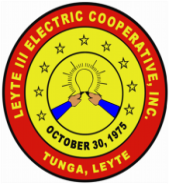 LEYTE III ELECTRIC COOPERATIVE, INC.Brgy. San Roque, Tunga, LeyteTel. No. (053) 331-8506 Telefax No. (053) 331-8522E-mail Address: leyteiiie@yahoo.com_____________________________________________________________________________________________________________________________________CHECKLIST OF REQUIREMENTS FOR ELECTRIC CONNECTION OF LARGE LOAD CONSUMERS(sole user of transformer)Fill up Information Sheet with sketch on its back the specific location of establishment applied for electric connection (basis for onsite inspection. Upon Inspection the inspector will inform the applicant and let him sign the Inspection Report stating thereon his findings remarks, and/or recommendation, copy furnished the applicant)To Attend Pre Membership Orientation Seminar (PMOS) as scheduled (if applicant/owner is not yet a registered member consumer of the coop.)2 copies of duly signed and approved Blueprint of electrical layout and perspective of the establishment applied for.2 copies of duly signed and approved Electrical PermitBarangay Certification/ClearanceCertificate of Fire InspectionMemorandum of Undertaking if the lot where the establishment is erected/located is not owned by the applicant?Authority/Permit of lot owner/s allowing the applicant to erect poles and traverse the electric lines over their lot towards the subject establishment applied for electric connection.BAPA clearance signed by BAPA Chairman and Vice Chairman for Finance (if the subject establishment is located and will be getting electricity from BAPA lines)Payment of Assessment to the coop cashier. OR # ____, Amount: ____ Date: ______Duly accomplished/signed CONTRACT for Sole User of TransformerAdditional Requirement if extension of primary and/or secondary line to the subject establishment is necessary:Staking of line and Bill of MaterialsOfficial Receipt on payment of Bill of Materials, Labor, etc. Optional for verification within the coop Internal Records)Completion Report of finished construction from Technical Department (Optional, coop Internal documentary)Additional Requirement if the transformer is provided/owned by the Applicant/Owner:Official Receipt (OR) of the purchase of transformer with duly signed test result from supplier specifying among others the technical description of the unit/s (proof of ownership)Coop Official Receipt – Payment to the coop cashier for Transformer Testing Fee of PhP500.00 per unitTransformer Test Result accomplished/signed by the coop authorized employee, signed and approved for installation by the coop Technical Department Manager.